WYTYCZNE DO OPISU PRZEDMIOTU ZAMÓWIENIA
Przegląd i naprawa pomp szt, 4 w pompowni JanowiecOgólna charakterystyka obiektuPompownia Janowiec zlokalizowana jest w km 0+050 wału przeciwpowodziowego rzeki Wisły – wał Janowiec, na prawym brzegu rzeki Plewki.W okresie niskich stanów wody w rz. Wiśle, rz. Plewka przepływa grawitacyjnie przez przepust wałowy zlokalizowany w pobliżu pompowni. W czasie wysokich stanów wód rzeki Wisły zadaniem obiektu jest przerzut wód rzeki Plewki przez wał przeciwpowodziowy do rz. Wisły.Budynek pompowni składa się z części podziemnej i nadziemnej.W części podziemnej, woda z komór czerpnych, połączonych ze zbiornikiem wyrównawczym, zostaje przepompowana do komory wylotowej, w której znajdują się klapy zwrotne. Przedłużeniem komory wylotowej jest sztolnia tłoczna, żelbetowa (całkowita długość 43 m, wymiary w świetle 2 x 2,0 m x 1,9 m) poprowadzona pod wałem, zakończona dokiem wylotowym.Podczas ostatniego wezbrania w maju 2019 r. pojawiły się nieszczelności na rurociągach tłocznychw miejscu przejścia rurociągu z komory pomp do komory wylotowej (Zd. nr 1, nr 2).
W komorze pomp znajduje się 7 stanowisk pomp. Pierwsze 4 obsadzone sąpompami,dwa z zaślepionym rurociągiem tłocznym bez pomp oraz 1 stanowisko zapasowe, średnice rurociągów tłocznych 5 x DN 1200 i 2 x DN 600. Bezpośrednio nieszczelności były widoczne na stanowisku 1 i 5.Opis wymagań dotyczących wykonania usług.a) Zakres przedmiotu zamówienia:1. Przegląd i naprawa pomp.Należy dokonać przeglądu pomp firmy FLYGT - szt. 3 typu P 7101-53-495B4, - 1 szt typ P 7061-53-735B4. Prace przeprowadzić zgodnie z instrukcją montażu i obsługi producenta.Zakres przeglądu obejmuje:- demontaż pomp, - kontrole oraz wymianę elementów przewidzianych przez producenta (uszczelnienia, olej,
czujniki, łożyska)  -  silnika, przekładni, części hydraulicznej, szaf sterująco – zasilającej,- ponowny montaż, - określenie terminu następnego przeglądu oraz ewentualnych prac remontowych,- praca próbna, 2. Uszczelnienie rurociągu tłocznego, komory pomp. 	Należy dokonać koniecznegodemontażu elementów rurociągu w celu naprawy (uszczelnienia), komory pomp, rurociągu tłocznegooraz powtórnego montażu. Łącznie 7 stanowisk.3. Kontrola stanu klap zwrotnych, wylotów do komory wylotowej.	Należy dokonać kontroli oraz oceny stanu wylotów szt. 7 z klapami zwrotnymi rurociągu tłocznego do komory wylotowej w celu określenia możliwości istnienia przecieków do komory pomp podczas wysokich stanów wód rzeki Wisły (widoczne uszkodzenia, prawidłowa praca klapitp.). Określić ewentualne wymagane prace w celu zapewnienia szczelności wylotów.Wartość oferty winna obejmować powyższy zakres prac. Naprawy bądź wymiana uszkodzonych elementów, których wartość nie jest możliwa do określenia na etapie składania oferty, rozliczone zostaną kosztorysem powykonawczym (kosztów urządzeń i kosztów rzeczywistych wykonanych prac) zaakceptowanym przez Zamawiającego.b) Materiały.Materiały użyte do wykonania usług muszą posiadać wymagane prawem deklaracje zgodności, aprobaty techniczne, dopuszczenia oraz spełniać wymagania przewidziane przez producenta urządzenia, do którego będą instalowane.Należy dołączyć ww. dokumenty.c) Organizacja prac:Wykonawca we własnym zakresie zapewni sobie wszelki sprzęt i potrzebne materiały do wykonania przedmiotowego zadania zgodnie z zawartą umową.Prace należy przeprowadzić w taki sposób, aby w czasie wystąpienia wysokich stanów wód rzeki Wisły była możliwość prowadzenia pompowania w celu przerzutu wód rz. Plewki.Wykonawca po zakończeniu prac uporządkuje teren prac.Termin realizacji prac – rozpoczęcia i zakończenia prac zgodnie z zawartą umową.d) Zabezpieczenia interesów Inwestora.Wykonawca zobowiązany jest do przedłożenia Inwestorowi adresu do korespondencji, telefonu kontaktowego oraz adresu e-mail w celu szybkiego kontaktu z osobą upoważnioną.Wykonawca udzieli gwarancji na wykonane prace.e) Zabezpieczenie interesów osób trzecich.Wykonawca ponosi całkowitą odpowiedzialność za szkody wyrządzone osobom trzecim w trakcie wykonawstwa prac. Wykonawca zobowiązany jest do ich usunięcia we własnym zakresie i na własny koszt lub wypłacania ewentualnych odszkodowań osobom trzecim za powstałe szkody, będące skutkiem realizacji wykonywanych prac. f) Ochrona środowiska.Wykonawca ma obowiązek znać i stosować w czasie prowadzenia prac wszelkie przepisy dotyczące ochrony środowiska naturalnego.Realizacja prac nie może spowodować pogorszenia stanu ekologicznego wód, ekosystemów wodnych, a także fauny i flory pośrednio narażonej na ich oddziaływanie oraz terenu bezpośrednio przyległego.g) Warunki bezpieczeństwa pracy.Przy realizacji prac zostaną zachowane wymogi w zakresie bezpieczeństwa i higieny pracy.Prace muszą być wykonywane i dozorowane przez osoby posiadające wymagane prawem kwalifikacje, szkolenia, uprawnienia.Za bezpieczeństwo w trakcie realizacji prac odpowiada wykonawca.h) Zaplecze dla potrzeb Wykonawcy.Wykonawca we własnym zakresie i na swój koszt zorganizuje i utrzyma plac pod zaplecze prac.i) Zagospodarowanie odpadów.Odpady powstałe w wyniku realizacji prac, należy zagospodarować zgodnie z aktualną ustawą 
o odpadach i rozporządzeniami wykonawczymi. Miejsce składowania odpadów Wykonawca zorganizuje sobie we własnym zakresie.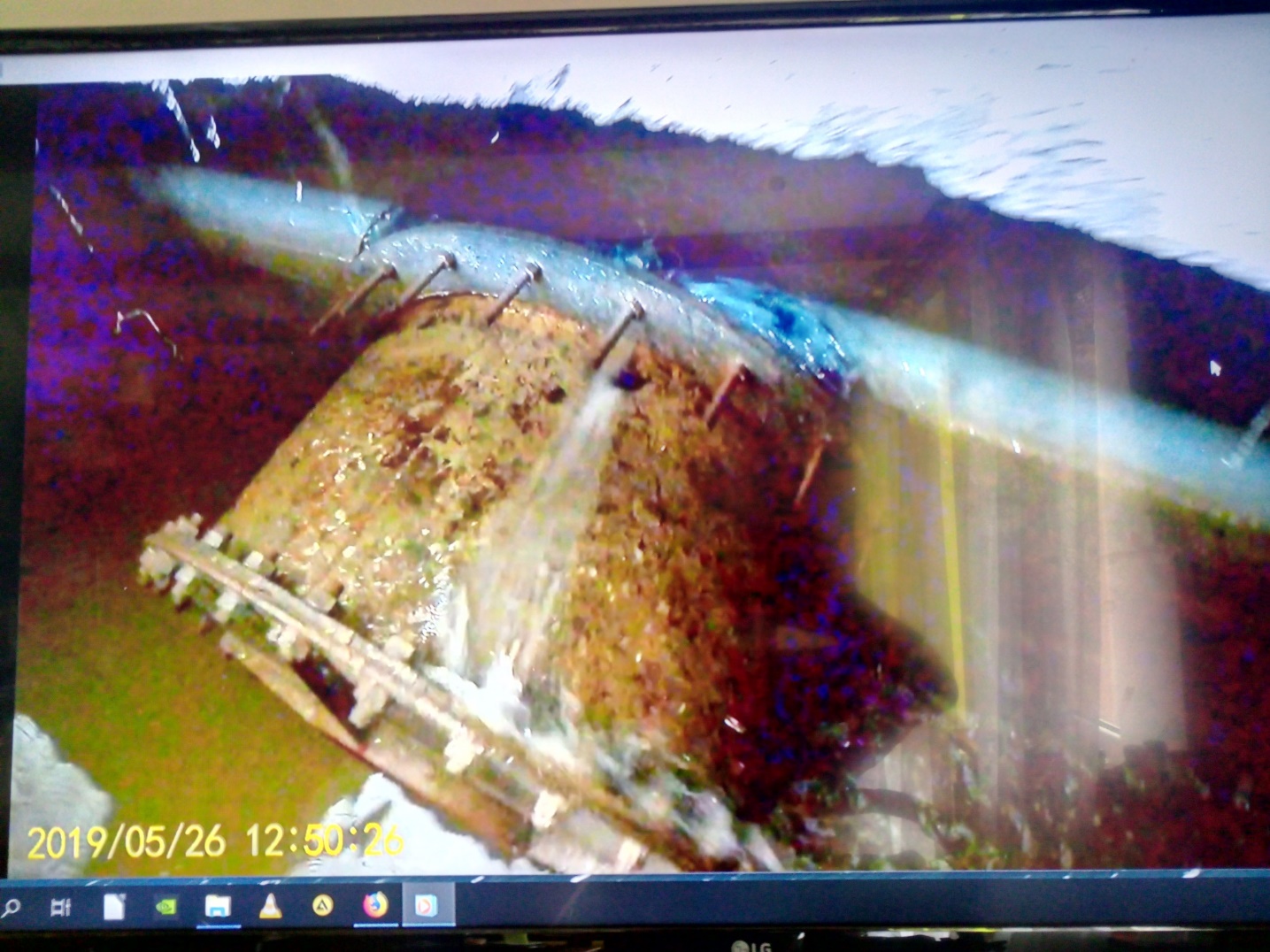 